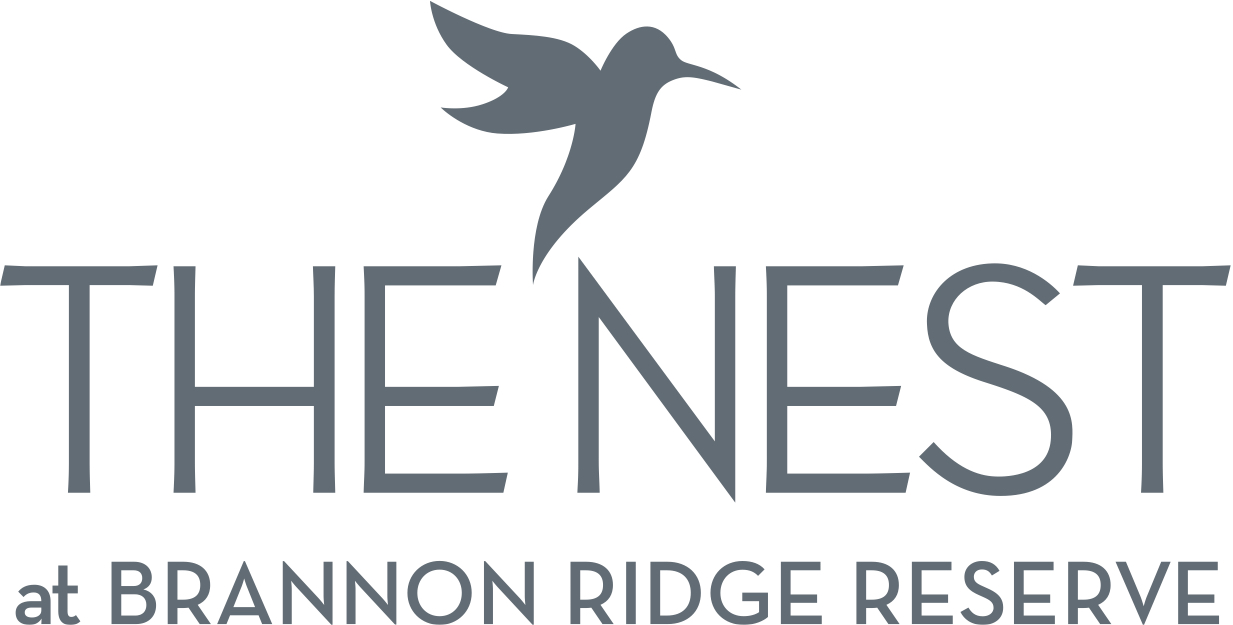 Base Package Finished & Allowances SummarySlab FoundationConnection to Blue Ridge EMC for electricity (all power lines buried underground)Installation of Leased Buried Propane (optional to service range, water heater & fireplace)Hook-up to community water system (Towns County)Connection and install of standard septic tank sized for floorplanPressure Treated Deck or Concrete PatioLow profile metal railing with cable systemExposed Fastener Metal RoofCovered front porch and expansive rear (per plans)Low maintenance Hardie Cement Smooth Plank Siding or Residential Hardie Board and Batten (Modern Design similar to model) with Hardie board soffitInterstate Vinyl 6800 Series (double pane, low-e with argon, Energy Star) High efficiency 2-zone Mitsubishi Mini-split systemEnergy Star Gas or Electric Instant Hot Water Heater (Navien (NPE 180A) or Rennai)Wood burning or gas logs fireplace (with slate hearth for wood burning fireplaces, n/a for gas logs)Batt insulationInsulated Front Door with decorative glass (5 styles)Flat Slab or Single Panel Doors4” modern baseboards and trim (like model home)Drywall walls and ceilingsChrome, Black or Stainless Modern Door Knobs or LeversLow VOC Sherwin Williams Interior Paint & Sherwin Williams Exterior PaintEuroVintage Engineered Wood Floors throughout except for bathrooms (1/2” European Oak in 8 finishes)Tile for bathroom floors, shower surround, tub surround, and kitchen back splash (base or upgrade tiles available)Solid surface shower pan or tiled shower pan for master bathKitchen & Bathroom Cabinets with plywood boxes, soft close doors (bathroom floating)Modern European Slab Cabinet doors (laminated MDF) or Solid Maple Slab or Solid Maple Shaker Cabinets (stained or painted)Granite or Quartz Countertops (4 selections) Modern rectangular undermount single bowl stainless steel kitchen sink (30”)Modern rectangular undermount porcelain bathroom sinksLow-flow comfort height elongated bowl Kohler toilets with soft close seats (WaterSense certified for water conservation)Porcelain coated steel tubTiled shower with solid surface shower pan or tiled shower pan and custom glass doors Tiled kitchen backsplash in base tile selectionChrome Delta Trinsic Plumbing Trim with pulldown kitchen faucetKenmore Energy Star Kitchen Appliance Package (Stainless or Glossy White) with free-standing gas or electric convection range, 26.2 cu ft side-by-side fridge with water & ice dispenser, dishwasher with hidden controls and stainless interior, and oven hood or microhoodMaster closet with wooden shelves and metal rodsEuropean guest closet$2000 lighting allowanceNatural landscaping ($1750 allowance)Crushed granite driveway (if slope allows)Mandatory Road Improvement Escrow5.5 KW solar package with 10 PowerXT-350 (350 watt) black arrays and Solar Edge 3800H Single Phase Inverter